 E-mail:presidence@burundi.gov.biTwitter: @GeneralNeva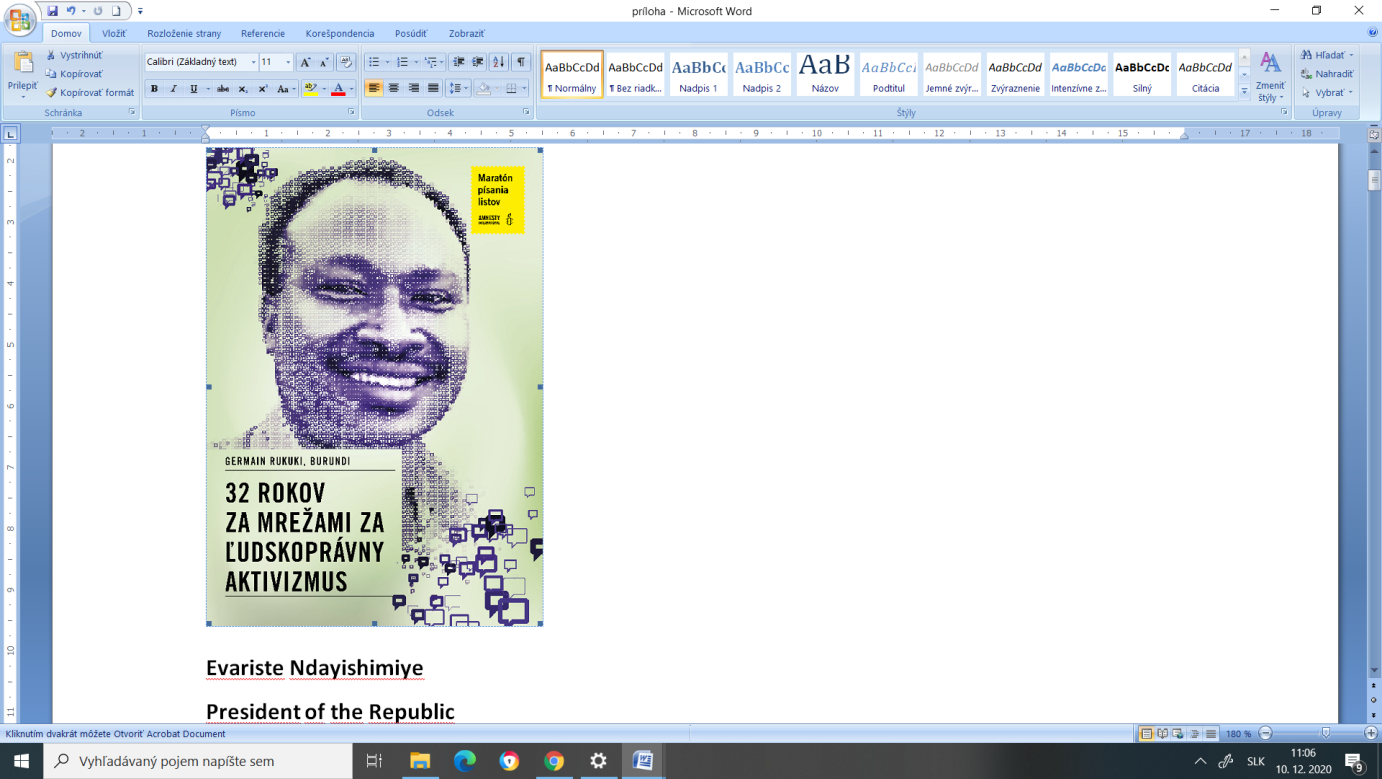 Evariste NdayishimiyePresident of the Republic Ntare Rushatsi House Bujumbura, Burundi Dear Mr President I call on you to immediately and unconditionally release Germain Rukuki. Germain has dedicated his life and work to truth and justice. He is also a dedicated father, yet because of his commitment to what’s fair, he has never seen his own three-year-old son. Germain is serving a 32-year prison sentence for defending human rights, after a court found him guilty on three charges, including “rebellion”, in an unfair trial. In your inaugural speech you made a commitment to respect human rights. I urge you to honour that pledge. Germain’s little boy wants his father back home. Please, free Germain today. Yours sincerely ______________________E-mail: jabbott@minpublico.clTwiter: @FiscaliadeChile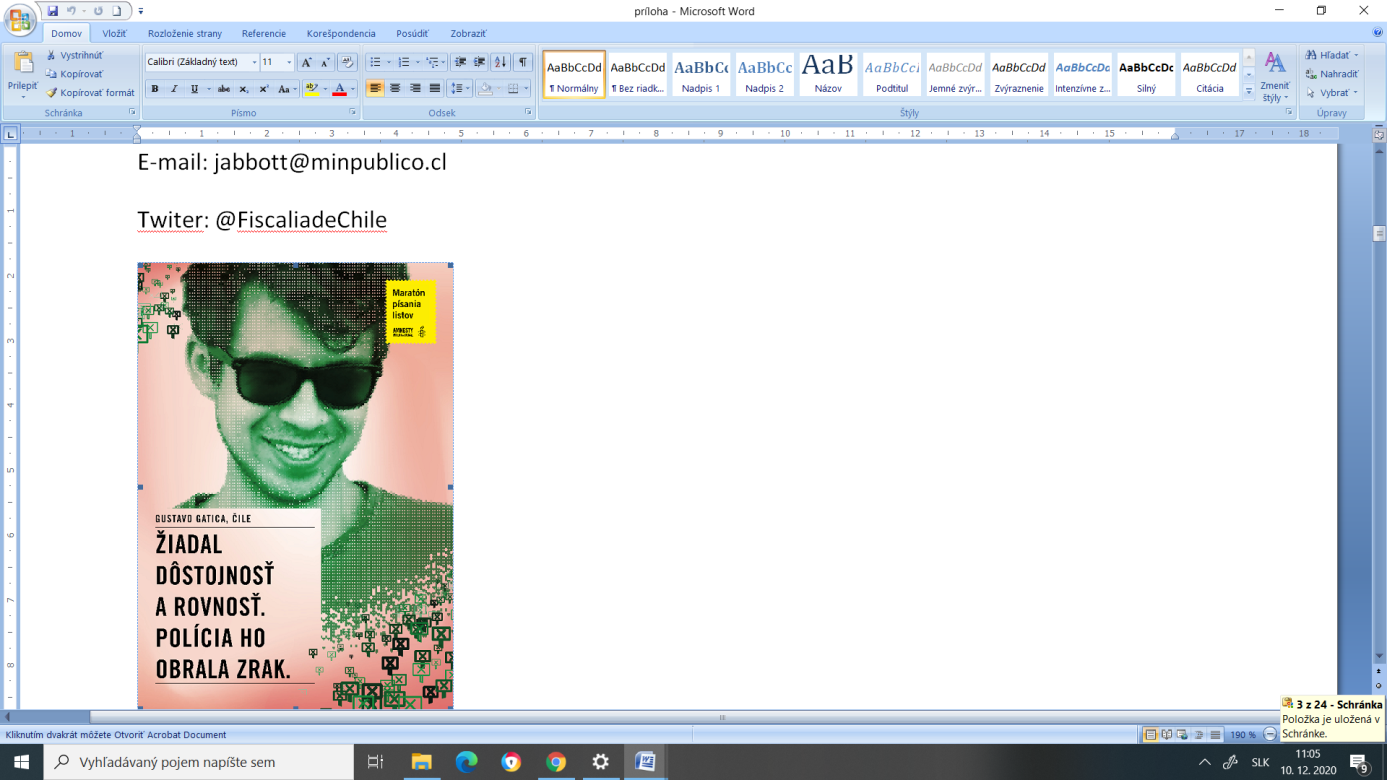 Jorge Abbott Charme National ProsecutorFiscalía NacionalCatedral 1421-1453 Santiago de Chile Chile Dear Mr National Prosecutor, Jorge Abbott Charme Psychology student Gustavo Gatica was at a protest in the capital, Santiago, when police shot ammunition into the crowd in ways they shouldn’t have. Gustavo was struck in both eyes and was blinded. Commanders in charge didn’t stop these officers. They let this violence continue unchecked for weeks. I call on you to investigate all those responsible for Gustavo’s shooting, especially commanders. They had a duty to avoid the misuse of force, but failed to fulfil it. Gustavo must live with the consequences of their failure forever. He deserves justice, truth and reparation. Yours incerely______________________Email: contacto@presidencia.gov.coTwitter: @IvanDuque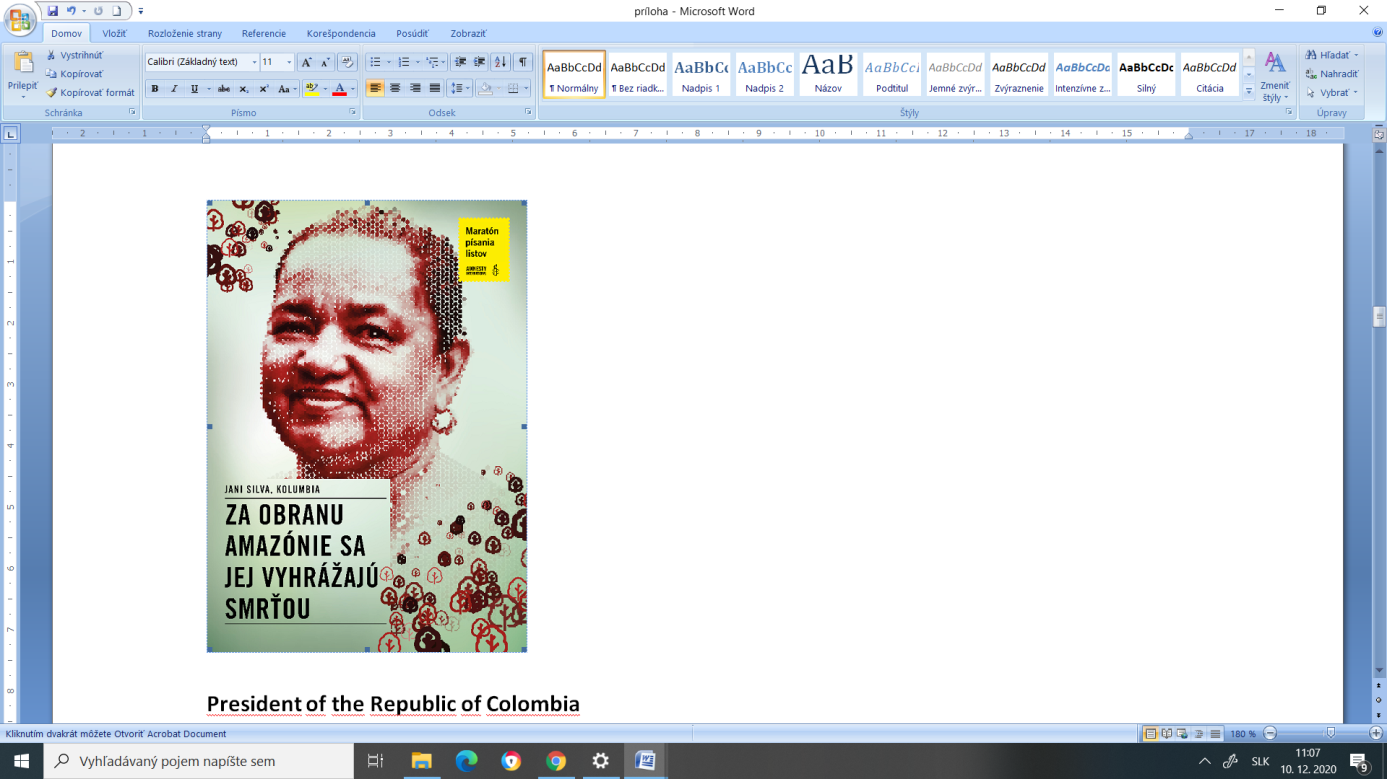 President of the Republic of Colombia Mr Iván Duque Palacio de Nariño Carrera 8 No.7-26 Bogotá, Colombia Dear Mr President Jani Silva has been standing alongside the campesino farmers in the Putumayo region for decades. She has dedicated her life to defending the environment and natural resources. However, Jani’s work has put her in danger. She has been followed, intimidated by unknown people with guns and threatened with death. As protectors of resources that the world depends on for its survival, Jani and the campesino farmers she stands with should be defended. I call on you to protect Jani and all members of ADISPA, an organisation she founded along with her colleagues to preserve the peasant Amazon Pearl Reserve Zone. In doing so, you will be safeguarding not just them, but a whole ecosystem powering the planet. Yours sincerely ______________________E- mail: info@adalet.gov.trTwitter: @abdulhamitgul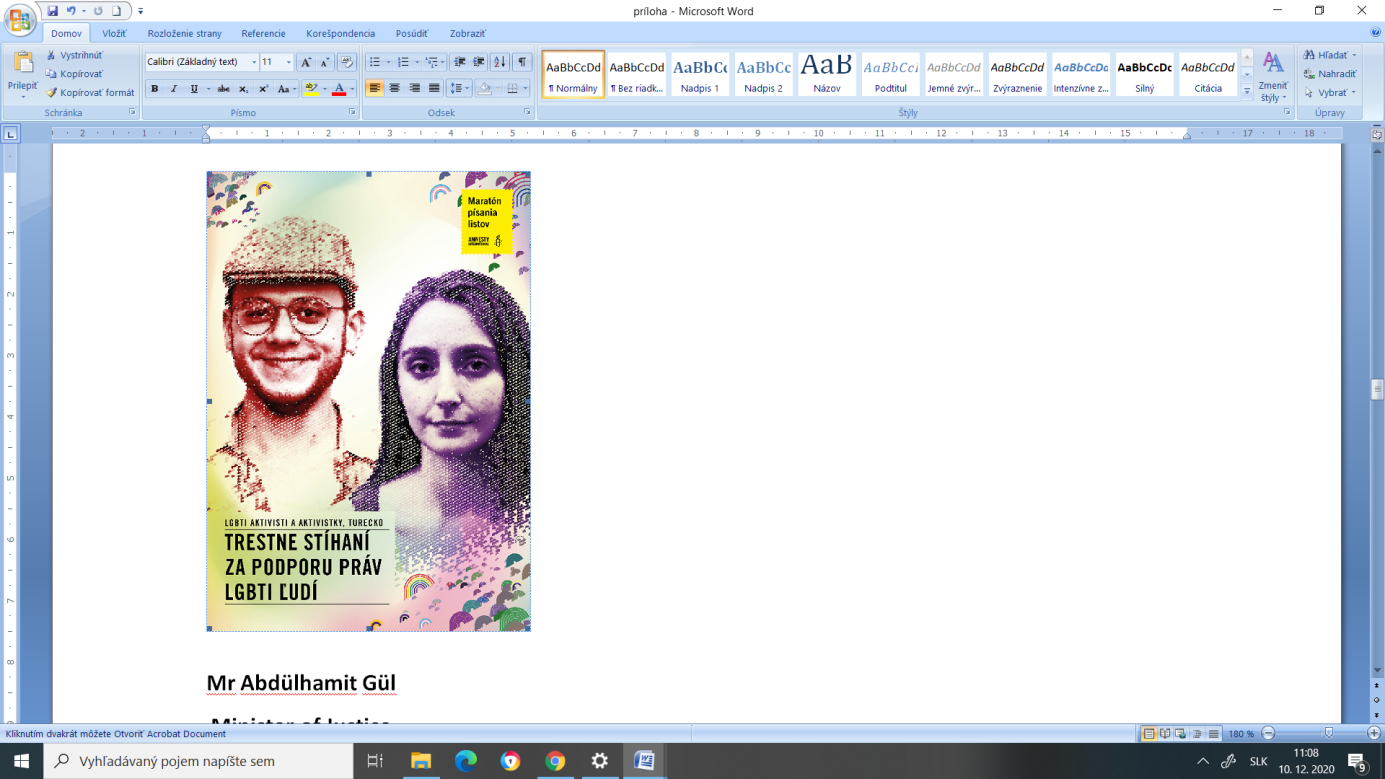 Mr Abdülhamit Gül Minister of Justice Adalet Bakanlığı 06659 Ankara Turkey Dear Minister of Justice Biology students Melike Balkan and Özgür Gür are among a group of 19 people facing up to three years in prison for exercising their right to peaceful assembly. On 10 May 2019, a Pride sit-in at Middle East Technical University was violently broken up by police. Melike, Özgür and 21 others were detained; they and 17 among the detained are now on trial. As Minister of Justice, you know that participating in a peaceful gathering is not a crime. I call on you to monitor the case to ensure they are acquitted of all charges. Yours sincerely ______________________Twitter: @KingSalman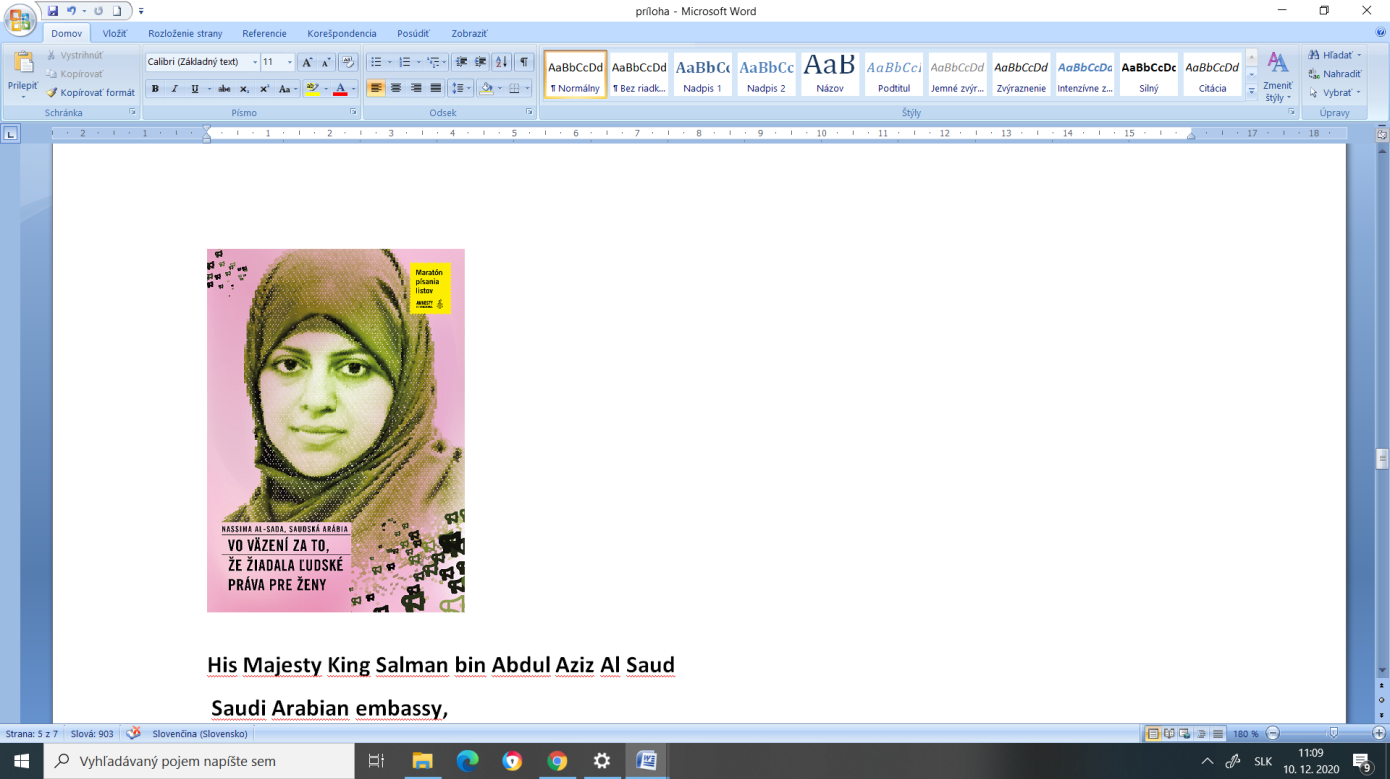 His Majesty King Salman bin Abdul Aziz Al Saud Saudi Arabian embassy, Formanekgasse 38, 1190 Wien, Austria Your Majesty Nassima al-Sada is a woman whom Saudi Arabia should take great pride in. Her lifelong journey has been one dedicated to the improvement of women’s freedoms and her vision of them being active members of an open, vibrant society. But instead of embracing Ms. al-Sada, the authorities arrested her in July 2018 and placed her in solitary confinement for one year. Today, she is still behind bars. I respectfully call on you to release Ms. al-Sada and all other detained women human rights defenders, immediately and without conditions. Yours sincerely ______________________E-mail : ag@gov.mt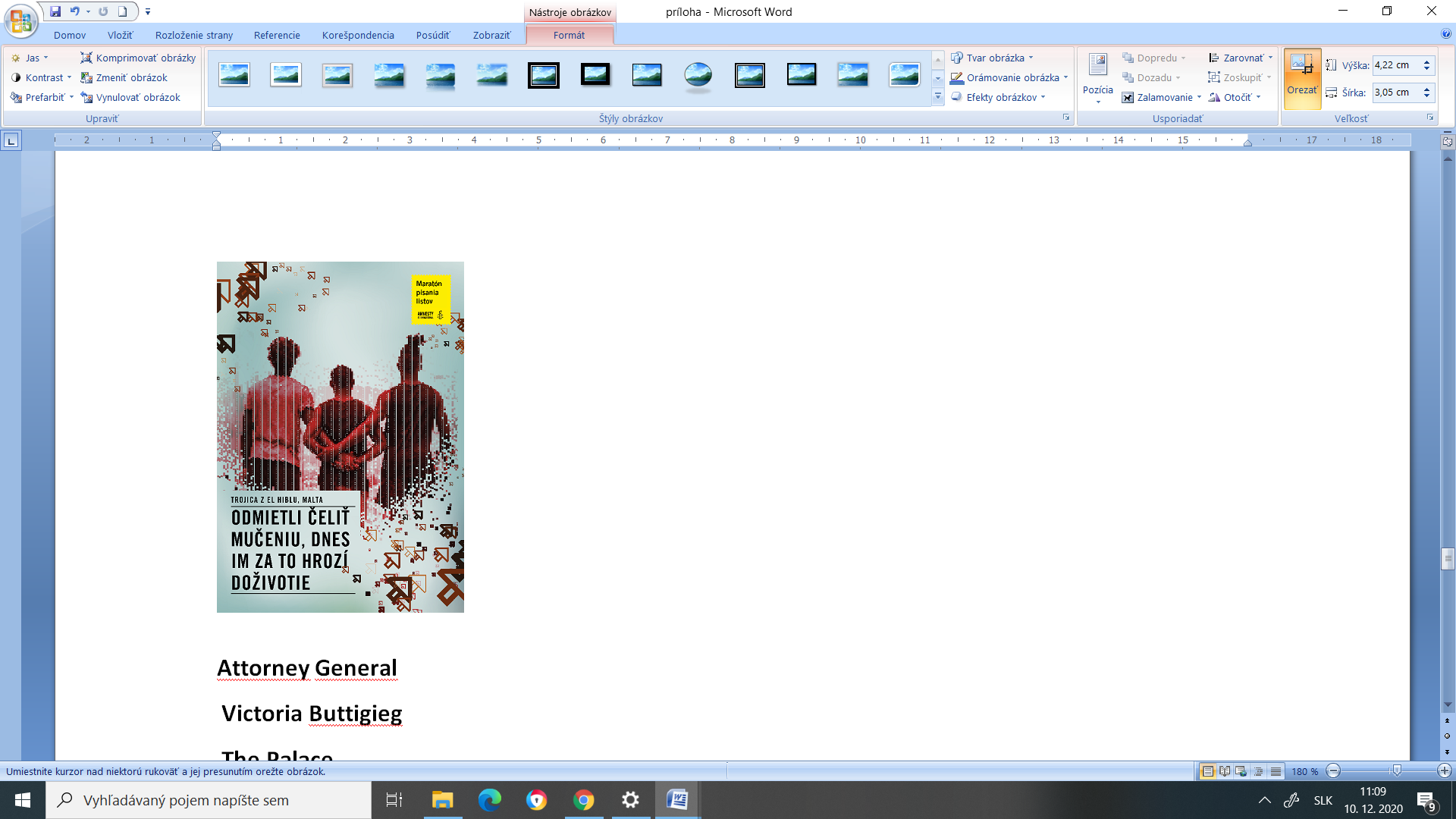 Attorney General Victoria Buttigieg The Palace VLT 1115 – Valletta Malta Your Excellency I urge you to drop all charges against the El Hiblu 3 and close the case. These youths, two of whom were just 15 and 16 years old at the time of the alleged incident, could be jailed for life for opposing their return to suffering and torture in Libya. Yet there is little to no evidence to support the serious charges against them. The youths had acted as interpreters on the El Hiblu, an oil transporter, to help preserve their lives and those of their fellow passengers after they were rescued at sea. They have been through grave hardship and trauma. Deliver justice: drop the charges, close the case.Yours sincerely ______________________Twitter: @MyanmarSC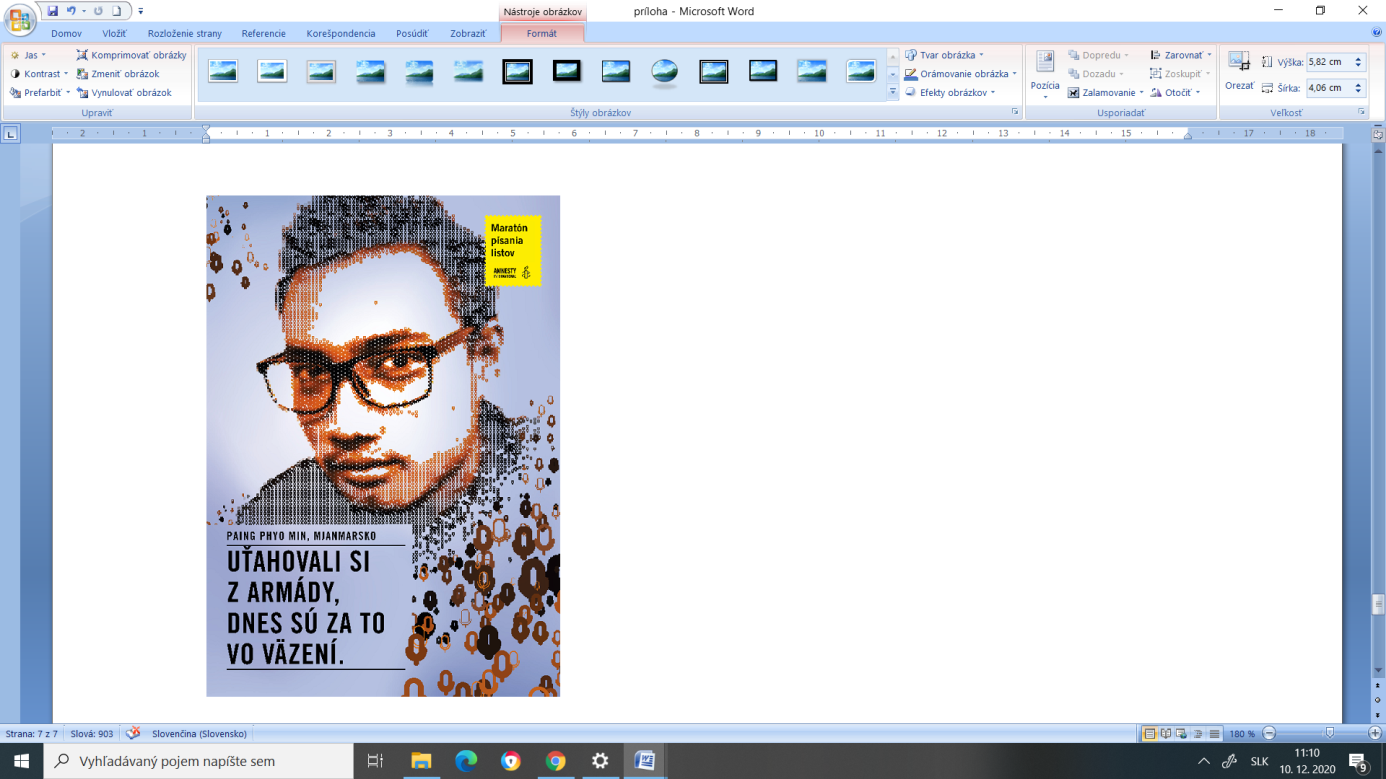 H.E. Aung San Suu Kyi State Counsellor Ministry of the State Counsellor Office Office No. 20, Nay Pyi Taw Republic of the Union of Myanmar Your Excellency I urge you to immediately and unconditionally release Paing Phyo Min, a 22-year-old poet and student leader serving six years in prison solely for exercising his right to freedom of expression. In April and May 2019, Paing Phyo Min and other members of the Peacock Generation, a satirical poetry troupe, performed Thangyat critical of the military. The military took offence at their performances and brought charges against them. Paing Phyo Min should not be in prison simply for criticising the military. Everyone must be free to express their views in Myanmar, even if these are critical of the authorities. I urge you to release Paing Phyo Min immediately and unconditionally, and your government to repeal or amend all repressive laws that violate the right to freedom of expression. Yours sincerely______________________